 COLLEGIATE INSTITUTEBUSINESS STUDIES DEPARTMENTCOURSE INFORMATION PACKAGEGRADE 10 - INTRODUCTION TO BUSINESSBBI 2O1February, 2015 – June, 2015MS.KATYSHEV & MS. ROSEN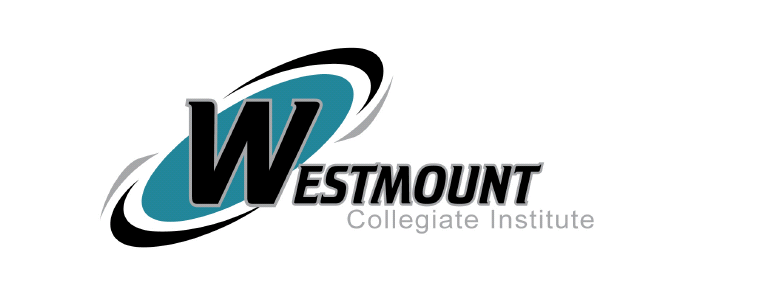 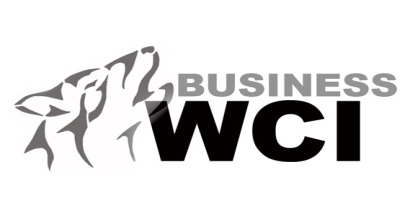 				                                       POWER FOR SUCCESSCOURSE DESCRIPTIONThis course introduces students to the world of business.  Students will develop an understanding of the functions of business, including accounting, marketing, information and communication technology, human resources, and production, and of the importance of ethics and social responsibility.  This course builds a foundation for further studies in business and helps students develop the business knowledge and skills they will need in their everyday lives.OVERALL CURRICULUM EXPECTATIONS (LEARNING TARGETS)BUSINESS FUNDAMENTALSBy the end of this course, students will:Demonstrate an understanding of how businesses respond to needs, wants, supply and demand;Compare types of businesses;Demonstrate an understanding of ethics and social responsibility in business;Demonstrate an understanding of the benefits and challenges for  in the field of international business.FINANCEBy the end of this course, students will:Demonstrate an understanding of income and spending issues facing individuals and businesses;Demonstrate an understanding of how banks and other financial institutions operate;Demonstrate an understanding of effective investment practices;Analyze the role and importance of credit in personal and business finance.ENTREPRENEURSHIPBy the end of this course, students will:Describe characteristics and skills associated with successful entrepreneurs and demonstrate an understanding of the contributions to Canadian business of selected entrepreneurs;Analyze the importance of invention and innovation in entrepreneurship.FUNCTIONS OF A BUSINESSBy the end of this course, students will:Explain the role of production in business;Explain the role of human resources in business;Demonstrate an understanding of sound management practices in business;Demonstrate an understanding of the importance and role of marketing in business;Demonstrate an understanding of the importance and role of accounting in business;Demonstrate an understanding of the importance and role of information and communication technology in business.TEXTBOOK RESOURCEThe World of Business: A Canadian Profile, Fifth edition, Notman, Guest & Murphy, Nelson Education, , 2007ASSESSMENT & EVALUATIONDRAGON’S DEN 1 – THE SCAVENGER HUNT			10%DRAGON’S DEN 2 – COUNTRY IN A BAG				10%UNIT TEST 1 (Business Fundamentals)	 			10%DRAGON’S DEN 3 – PERSONAL FINANCE PORTFOLIO		10%UNIT TEST 2 (Finance)							10%DRAGON’S DEN 4 – GREATEST CANADIAN INVENTION		10%UNIT TEST 3 (Functions of a Business)				10%FINAL DRAGON’S DEN - THE BUSINESS				15%FINAL EXAMINATION							15%COURSE MARK						         	         100%Note: The Unit Tests, Assignments, Quizzes, Group Projects and Presentations will be evaluated based on (1) Knowledge & Understanding, (2) Thinking, (3) Communication, and (4) Application of course content.  Each evaluation will reflect an equal weighting of the four evaluation criteria, and comprise 70% of the final course mark.  The remaining 30% will be split between a final culminating project (15%) and a final examination (15%).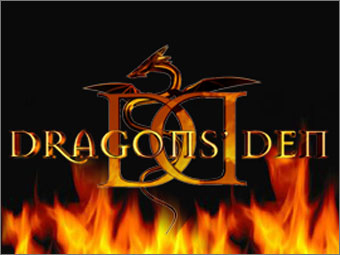 GRADE 10 - INTRODUCTION TO BUSINESS - BBI 2O1COURSE PROFILE – THE ITINERARYFEBRUARY, 2015 – JUNE, 2015Week 1  February 3 – February 6Introduction to BBI2O1 (Course Outline, The Itinerary, Course & Behaviour Expectations, The Contract & The Student Profile)Unit 1 – Business Fundamentals(Ch 1) What is a Business?The Role of the ConsumerStarting a BusinessEconomic ResourcesWeek 2  February 9 – February 13Demand, Supply & Determination of Price(Ch 2) Forms of Business OwnershipGoing into BusinessInternational Business Structures(Ch 3) Business EthicsDetermination of Dragon TeamsDragon’s Den #1 assignedWeek 3  February 16 – February 20FAMILY DAY – Monday, February 16th Ethics & Corporate Social Responsibility(Ch 4) What is International Business?Flow of Goods & ServicesCanada & International Trade AgreementsWeek 4  February 23 – February 27The Future of International TradeDRAGON’S DEN 1 – Wednesday, February 25th/Thursday, February 26th / Friday, February 27th Week 5  March 2 – March 6UNIT 1 TEST (BUSINESS FUNDAMENTALS) – Monday, March 2nd Dragon’s Den #2 assignedUnit 2 – Finance(Ch 12) What is Money?What is Income?Managing Money for Personal UseWeek 6  March 9 – March 13Spending Money & When to BuyWork on Dragon’s Den #2BudgetingManaging Money for Business Use(Ch 13) The Need for Financial InstitutionsOther Financial InstitutionsMARCH BREAK – MARCH 16 – 20, 2015Week 7  March 23 – March 27OSSLT- Thursday March 26thBank Accounts & Transaction AccountsCheques & Shared ABM NetworksFinancial Services(Ch 14) Savings & InvestingWeek 8  March 30 – April 3Good Friday – Friday, April 3stDRAGON’S DEN 2 – Tuesday March 31, Wednesday April 1, Thursday April 2  Selecting a Savings PlanWeek 9  April 6 – April 10Easter Monday – Monday, April 6th Forms of Investments(Ch 15) What is Credit?Types & Sources of CreditThe Cost of Credit & Credit WorthinessWork on Dragon’s Den #3Week 10  April 13 – April 17UNIT TEST 2 (FINANCE) – Friday, April 13 Work on Dragon’s Den #3Unit 3 – Entrepreneurship(Ch 10) Entrepreneurial Characteristics & SkillsSome Canadian Entrepreneurs Venture Evaluation Criteria(Ch 11) Entrepreneurial OpportunitiesWeek 11  April 20 – April 24Some Canadian InventionsProtection of Business ConceptsThe Impact of InnovationDragon’s Den #4 assignedWeek 12  April 27 – May 1DRAGON’S DEN 3 – Wednesday April 29 – Friday May 1  Unit 4 – Functions of a Business(Ch 5) Factors of ProductionWork on Dragon’s Den 4Week 13  May 4 – May 8P.A. Day – Friday, May 8thThe Production ProcessImproving Productivity(Ch 6) The Functions of Human Resource ManagementKey Employability Skills & Business CareersWeek 14  May 11 – May 15 DRAGON’S DEN 4 – Tuesday, May 14th / Wednesday, May 15th Rights in the Workplace(Ch 7) How Management FunctionsManaging ResourcesLeadership StylesTeamwork in CompaniesWeek 15  May 18 – May 22VICTORIA DAY – Monday, May 18th Final Dragon’s Den assigned (ISU) on Tuesday May 19(Ch 8) The Role and Impact of MarketingMarketing ConceptsAdvertisingMarketing Research Work on Final Dragon’s DenWeek 16  May 25 – May 29(Ch 9) Basic Accounting ConceptsPreparing Financial StatementsWeek 17  June 1  – June 5UNIT 4 TEST (Functions of a Business) – Monday, June 1st Work on Final Dragon’s DenWeek 18  June 8  – June 12FINAL DRAGON’S DEN (Monday June 8, Tuesday June 9, Wednesday June 10 & Thursday, June 11)THE FINAL DRAGON’S DEN – SEASON FINALE & REUNION SPECIAL – Friday, June 12 Weeks 19  June 15 – 16  Exam ReviewWednesday, June 17 – Tuesday, June  23 Final ExaminationLEARNING SKILLSBEHAVIOUR/DESCRIPTORSResponsibilitycompletes and submits class work, homework, and assignments according to agreed-upon timelinespunctualacademic honestyOrganizationdevises and follows a plan and process for completing work and tasksestablishes priorities and manages time to complete tasks and achieve goalspreparednessIndependent Workuses class time appropriately to complete tasksfollows instructions with minimal supervisionCollaborationresponds positively to the ideas, opinions, values, and traditions of othersshares information, resources, and expertise  promotes critical thinking to solve problems and make decisionsencourages and motivates othersInitiativedemonstrates the capacity for innovation and a willingness to take risksdemonstrates curiosity and interest in learningactively participates in classSelf-regulationsets own individual goals and monitors progress towards achieving themseeks clarification or assistance when neededtakes responsibility for and manages own behaviorstays on task